ИНФОРМАЦИЯ ДЛЯ РОДИТЕЛЕЙПризнаки употребления наркотических средстви психотропных веществЗачастую взрослым, не имеющим медицинского образования, трудно ответить на вопрос: «Употреблял ли человек (ваш ребенок) наркотические вещества?». Для того чтобы развеять сомнения и подозрения, предлагаем вам ознакомиться со следующей информацией.ОБЩИЕ ПРИЗНАКИ:Прогулы в школе по непонятным причинам;Наличие значительных сумм денег из неизвестного источника;Частая, непредсказуемая, резкая смена настроения;Неопрятность внешнего вида;Исходящий от одежды запах ацетона, растворителя или уксуса;Смена одноклассников на новых «друзей»;Проведение большого количества времени в компаниях ассоциативного типа;Потеря интереса к школьным делам, к спортивным и внеклассным занятиям;Появление новой тематики в рисунках, которые дети часто рисуют в тетрадях, книгах (изображение шприцов, мака, паутины, черепов и в основном в черно-белых тонах);Интерес подростка к медикаментам и содержанию домашней аптечки.Частые обманы, изворотливость, лживость.ОЧЕВИДНЫЕ ПРИЗНАКИ:Наличие шприца, игл, флаконов, марганца, уксусной кислоты, ацетона, растворителей;Следы от уколов, порезы; синяки и нарывы в местах скопления вен; наличие неизвестных таблеток, порошков, смолы, травы, пачек лекарств снотворного или успокаивающего действия, папиросы в пачках из-под сигарет, в особенности, когда эти вещи скрываются;Бинты, пропитанные массой коричневого цвета;Маленькие закопченные ложечки, капсулы, пузырьки, жестяные банки;Жаргон, употребляемый подростками, в котором звучат наркотики.ПОВЕДЕНЧЕСКИЕ ПРИЗНАКИ:Избегание общения с родителями;Постоянные просьбы или требования дать денег;Поиск и просмотр интернет-сайтов, форумов, содержащих информацию по вариантам потребления, продажи наркотических средств и психотропных веществ;Частые телефонные звонки и разговор по телефону жаргонными терминамиЧастные уходы из дома;Пропажа денег, ценностей, одежды и т.д.;Бессонница и беспричинное возбуждение, либо вялость и многочасовой сон.В случае выявления у несовершеннолетних указанных симптомов необходимо обратится в медицинскую организацию для проведения диагностики, консультирования.Детский телефон доверия, для детей, подростков и их родителей:8-800-2000-122.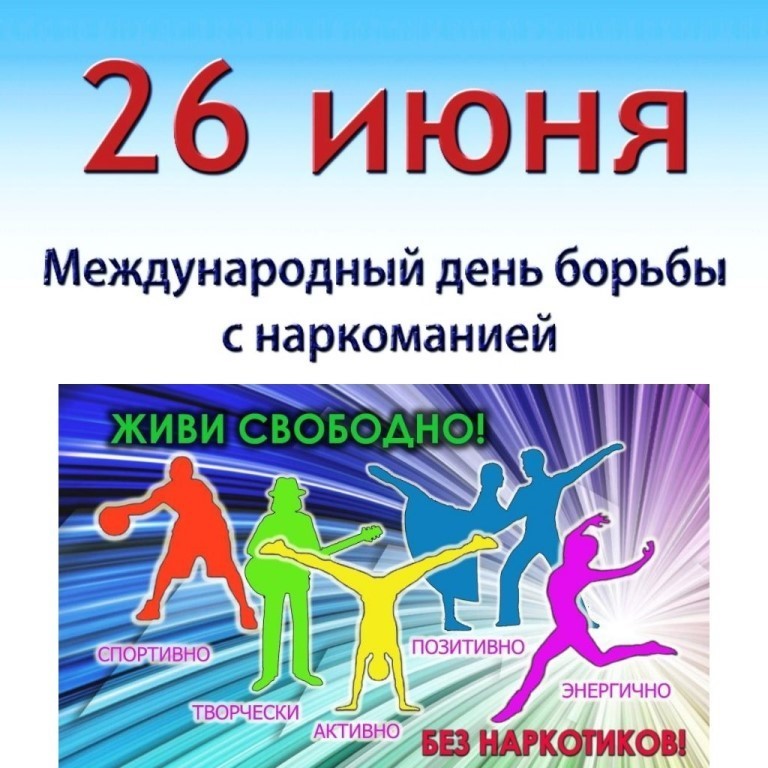 